ПРОТОКОЛпубличных слушаний по проектам внесения измененийв документы территориального планирования и градостроительного зонированияМО «Город Удачный» 19.01.2023Наименование проектов, рассмотренных на публичных слушаниях: проекты внесения изменений в документы территориального планирования и градостроительного зонирования МО «Город Удачный»:- в Генеральный план г. Удачный, утвержденный решением городского Совета депутатов от 28.03.2018 № 7-7;- в Правила землепользования и застройки муниципального образования «Город Удачный», утвержденные решением городского Совета депутатов от 28.03.2018 № 7-8.Организатор публичных слушаний:Администрация муниципального образования «Город Удачный» Мирнинского района Республики Саха (Якутия) (далее – городская Администрация).Наименование, реквизиты правовых актов, на основании которых были подготовлены проекты, рассмотренные на публичных слушаниях, и назначены по ним публичные слушания:1. Постановление городской Администрации от 20.04.2022 № 319 «О принятии решений о подготовке проектов внесения изменений в документы территориального планирования и градостроительного зонирования, проекта документации по планировке территории г. Удачного Мирнинского района Республики Саха (Якутия)».2. Постановление городской Администрации от 22.12.2022 № 769-а «О проведении публичных слушаний по обсуждению проектов внесения изменений в документы территориального планирования и градостроительного зонирования МО «Город Удачный».  Дата и источник опубликования оповещения о начале публичных слушаний, информация, содержащаяся в нем:22.12.2022 на официальном сайте Администрации: https://мо-город-удачный.рф/ были опубликованы:- постановление от 22.12.2022 № 769-а «О проведении публичных слушаний по обсуждению проектов внесения изменений в документы территориального планирования и градостроительного зонирования МО «Город Удачный», в котором указан вопрос слушаний, дата, время и способ их проведения, ответственные за обеспечение организации и проведения слушаний, а также когда и куда участники слушаний могут направлять свои предложения, замечания и рекомендации по вопросу слушаний; - проекты Генерального плана и правил землепользования и застройки МО «Город Удачный» Мирнинского района Республики Саха (Якутия) (актуализация).Место, дата открытия экспозиции проекта, срок проведения экспозиции проекта, дни и часы, в которые возможно их посещение:Стенд в коридоре Администрации по адресу: г. Удачный, Центральная площадь, 1 (возле кабинета № 4), с 22.12.2022 по 18.01.2023 в рабочие дни с 8-30 до 12-30 и с 14-00 до 18-00. Информация об официальном сайте, на котором размещен проект и информационные материалы к нему: официальный сайт Администрации: https://мо-город-удачный.рф/.Срок, в течение которого принимались предложения и замечания участников публичных слушаний: с 22.12.2022 по 18.01.2023.Территория, в пределах которой проводились публичные слушания: в границах муниципального образования «Город Удачный». В соответствии с Положением о публичных (общественных) слушаниях в муниципальном образовании «Город Удачный», утвержденным решением городского Совета депутатов от 12.06.2006 № 10-11, проведена необходимая организационная работа, в том числе проверка представленных на слушания проектов на соответствие требованиям Градостроительного кодекса РФ.Жители города были оповещены о дате, месте и времени проведения слушаний                через официальный сайт Администрации (22.11.2022), дополнительно информация о проведении данных публичных слушаний также была опубликована в социальных сетях (13.01.2023).  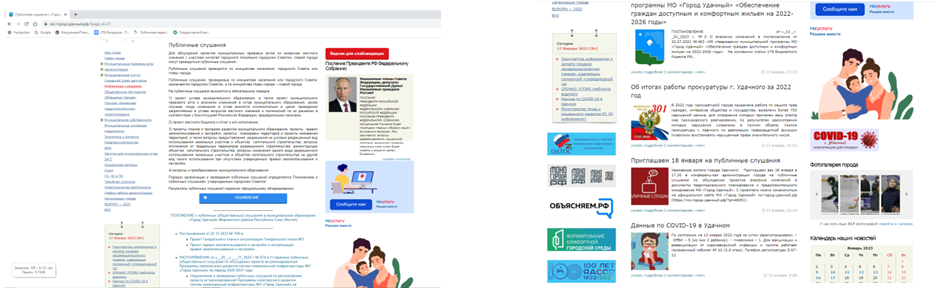 Информация о ходе публичных слушаний (далее – слушания):Дата проведения: 18.01.2023 г. Время проведения: 17-30 часовМесто проведения – конференц-зал администрации МО «Город Удачный»            (г. Удачный, Центральная площадь, 1) В слушаниях принимали участие депутаты городского Совета, представители общественности города, предприятий, организаций и учреждений, специалисты Администрации, население.В слушаниях приняли участие - 28 человек (перечень принявших участие прилагается).В процессе слушаний велся протокол, в котором фиксировались устные и письменные замечания и предложения, поступившие от участников слушаний. Единогласно был принят следующий регламент публичных слушаний:1. Вступительное слово – до 5 минут2. Основной доклад – до 20 минут3. Вопросы и ответы – до 45 минут.Ведущий слушаний: Балкарова Ольга Николаевна – заместитель главы администрации по городскому хозяйству.В президиуме слушаний: Приходько А.В. – Глава города.В секретариате слушаний: Хисматуллина Наталья Николаевна - главный специалист по имущественным и земельным отношениям;Гайфутдинова Альбина Тимирхановна - ведущий специалист по земельным отношениям.К началу публичных слушаний в отношении опубликованного и обсуждаемого на слушаниях проекта поступили письменные замечания и предложений от специалистов городской Администрации и от начальника управления архитектуры и градостроительства районной Администрации, гл. архитектора района. Иные замечания в адрес городской Администрации и организационного комитета не поступали.Все они отражены в протоколе слушаний.С вступительным словом выступил начальник Управления архитектуры и градостроительства Администрации МО «Мирнинский район», главный архитектор района Сафонова Светлана Анатольевна:Сегодня мы проводим наши слушания по обсуждению проектов внесения изменений:- документ территориального планирования поселения: Генеральный план г. Удачного;- документ градостроительного зонирования: Правила землепользования и застройки МО «Город Удачный». Проект подготовлен согласно муниципальному контракту от 12.04.2022, заключенному Администрацией с Обществом с ограниченной ответственностью «ГК-групп» (г. Казань).Документы, в которые вносятся изменения, были утверждены городским Советом депутатов в марте 2018 года. А с 1 января 2019 года вступил в силу Приказ Минэкономразвития России от 09.01.2018 № 10 об утверждении требований к описанию и отображению в документах территориального планирования объектов федерального значения, объектов регионального значения, объектов местного значения. Этим приказом были кардинально изменены требования к оформлению таких документов. За последние годы также были внесены иные изменения в действующее законодательство, появилась и у самого муниципального образования в связи с планами развития территории необходимость откорректировать свои основные градостроительные документы. Ранее все графические материалы и генерального плана города, и карт правового зонирования Правил землепользования и застройки были выполнены только в отношении территории, расположенной в границах населенного пункта г. Удачный, что допускалось.При этом существуют две границы:1. граница населенного пункта г. Удачный, зарегистрированная в Росреестре под номером 14:16-4.3 с площадью – 2 154,31 га и протяженностью границ – 27 177,19 м.  2. граница муниципального образования «Город Удачный», зарегистрированная в Росреестре под номером 14:16-3.1 с площадью – 281 801,43 га и протяженностью границ – 220 245,19 м.Рассматриваемым сегодня проектом охвачены границы всего поселения, площадь которого в 130 раз больше площади города.  В том числе учитываются границы населенного пункта с выполнением соответствующих карт. Рассматриваемым проектом границы населенного пункта г. Удачный предложены к изменению. Сами проектные материалы пол генплану подготовлены под наименованием «Генеральный план муниципального образования «Город Удачный» Мирнинского района Республики Саха (Якутия)». Согласно ч. 11 ст. 9 Градостроительного кодекса РФ генеральные планы поселений утверждаются на срок не менее 20 лет.Наш документ также будет рассчитан на 20 лет. При этом проектом приняты следующие этапы территориального планирования:• первая очередь – до 2032 года• вторая очередь – до 2042 года.С учетом планируемого утверждения документов в наступившем году предлагается эти сроки исправить, соответственно, на 2023 и 2043 годы.Корректировка генплана проводится с целью обеспечения устойчивого развития МО «Город Удачный» на долгосрочный период и основывается на Планах мероприятий реализации Стратегии социально-экономического развития Мирнинского района, в том числе по МО «Город Удачный» на период до 2030 года, государственных и муниципальных программах, инвестиционных программах субъектов естественных монополий, организаций коммунального комплекса. Поэтому основными целями проекта являются:- создание благоприятной среды обитания исходя из совокупности социальных, экономических, экологических и иных факторов;- создание условий для обеспечения устойчивого развития территорий, развития инженерной, транспортной и социальной инфраструктур, обеспечения учета интересов граждан и их объединений, учета интересов Российской Федерации, Республики Саха (Якутия), муниципальных образований «Мирнинский район» и «Город Удачный».Для достижения указанных целей решались следующие задачи:- актуализация данных по существующим и планируемым объектам федерального, регионального и местного значения, корректировка функционального зонирование на основе данных ЕГРН, в соответствии со сложившимся и планируемым землепользованием, учет предложения заинтересованных лиц;- приведение материалы Генерального плана и Правил землепользования и застройки в соответствие с многочисленными принципиальными изменениями, внесенными за последние годы в Градостроительный кодекс РФ и изданными на его основе подзаконными нормативными актами, в частности: - создать векторную модель пространственных данных с геопривязкой к местной системе координат на основе данных Федеральной службы государственной регистрации, кадастра и картографии Республики Саха (Якутия) об объектах недвижимости;- привести цифровые картографические материалы Генерального плана в соответствие с требованиями Приказа Минэкономразвития России от 09.01.2018 № 10. Если сравнить графические материалы подлежащего корректировке Генерального плана и материалы проекта, то хорошо просматривается разница в оформлении картографических материалов по-новому согласно данному Приказу.Необходимо добавить, что Федеральным законом от 19.12.2022 № 541-ФЗ вновь внесены изменения в Градостроительный кодекс РФ, касающиеся рассматриваемых сегодня документов. Вводятся такое новое понятие, как Единый документ территориального планирования и градостроительного зонирования поселения.Таким документом признается соответственно генеральный план поселения, который наряду с положением о территориальном планировании и картами, подлежащими включению в генеральный план в соответствии со статьей 23 Градостроительного кодекса РФ, содержат карты градостроительного зонирования, градостроительные регламенты в отношении земельных участков и объектов капитального строительства, порядок применения карт градостроительного зонирования и градостроительных регламентов и внесения в них изменений, включающий в себя положения, предусмотренные частью 3 статьи 30 данного Кодекса.То есть вместо двух документов - генплана и ПЗЗ будет один, который совместит их.Обязательным приложением к единому документу являются сведения о границах населенных пунктов, входящих в состав поселения, а также сведения о границах территориальных зон, подготавливаемые в соответствии с Градостроительным кодексом РФ, т.е. содержащие графическое описание местоположения границ населенных пунктов и границ территориальных зон, перечень координат характерных точек этих границ в системе координат, используемой для ведения Единого государственного реестра недвижимости.Данное обстоятельство требует уточнения по применению к тем документам, которые находятся в стадии подготовки и утверждения, которые могут быть получены в ходе согласования нашего проекта генерального плана.Согласно Градостроительному кодексу РФ рассматриваемые сегодня документы утверждаются представительным органом местного самоуправления, т.е. городским Советом депутатов. При этом до утверждения проект генерального плана должен пройти стадию согласования, для чего он размещается в Федеральной государственной информационной системе территориального планирования (ФГИС ТП).С основным докладом об основных предлагаемых решениях и о составе обсуждаемых на слушаниях проектов корректировки генерального плана и Правил землепользования и застройки рассказал заместитель директора ООО «ГК-групп» Галеев Аскар Фаритович:Вашему вниманию представляю проект корректировки генерального плана и Правил землепользования и застройки. 3 главных задачи выполняет генеральный план, в том числе установление назначений территорий - функциональное зонирование. В рамках генерального плана в соответствии с Приказом Минэкономразвития России от 09.01.2018 № 10 были подготовлены соответствующие карты в векторном виде и растровом формате. Функциональное зонирование позволяет определить назначение территории, изменение территории и дальнейшее изменение категории земельного участка. Решает задачи размещения объектов местного значения, которые рассчитываются в соответствии с демографией и нормативами градостроительного проектирования. Генеральный план предусматривает 2 очереди реализации: первая очередь на расчетный срок до 2032 года, вторая очередь - до 2042 года. Для пересмотра срока на 2043 год, потребуется актуализация на 2023 год исходных данных. К показу представлена презентация, в которой говорится о целях проекта, и сейчас пройдемся по планируемым объектам местного значения на территории города Удачного. Запланированы к размещению новые территории индивидуального жилищного строительства в мкр. Надежный, среднеэтажных жилых домов в мкр. Новый город. Из объектов социальной инфраструктуры: пристрой к школе № 19 (новое строительство), размещение детского сада, строительство дома быта с баней и химчисткой, строительство гостиницы, строительство торгово-развлекательного комплекса, станции технического обслуживания, объектов торговли, парковой зоны. Из объектов инженерной инфраструктуры: строительство газопровода; строительство ГРС Удачный и межпоселковый газопровод; размещение проезда за многоквартирным жилым домов № 15 к планируемому детскому саду, планируемый к строительству на земельном участке с кадастровым номером 14:16:010410:436.Также планируется разместить на территории мкр. Новый город новую территориальную зону гаражей в районе ПТВС и парковочных мест в районе МКД           № № 1, 2. Проектом предусмотрено расширение границы населенного пункта на территории существующего кладбища, зоны рекреационного назначения и огороднического товарищества. При этом земли промышленности, которые размещены в городской черте будут исключены из земель населенного пункта. Также в соответствии со Схемой территориального планирования Мирнинского района планируется предусмотреть строительство либо реконструкцию следующих объектов:завод по добыче и переработке литиевого концентратазавод по переработке технического маслакопровое производство по подготовке товарного металлоломапришкольный стадион СОШ №19аэропортовый комплекс «Полярный»транспортно-логистический комплексреконструкция автодороги Анабар на участке Удачный – Оленёк (717 км).В соответствии с пунктом 9 статьи 23 Градостроительного кодекса РФ на картах генерального плана точное местоположение таких объектов может не указываться, но необходимо отметить их потребность, при последующих актуализациях генерального плана местоположение этих объектов может уточняться.На следующих слайдах мы можем увидеть Правила землепользования и застройки. Территориальное зонирования в Правилах землепользования и застройки учитывает функционирование генерального плана, также предусматриваются параметры и регламенты для конкретных территориальных зон.Спасибо за внимание к данному проекту! Ведущий слушаний: Все замечания и дополнения, полученные в ходе сегодняшних слушаний, будут приняты во внимание и найдут свое отражение в протоколе слушаний. При необходимости в проект будут внесены соответствующие поправки. Приступаем к обсуждению предложенного проекта. Есть вопросы по рассматриваемому проекту? Есть желающие выступить, задать вопросы по теме сегодняшних слушаний? Свои вопросы и предложения можно направлять в секретариат.Поступили следующие вопросы: Брюхова С.В.: планируемое размещение индивидуального жилищного строительства по улице Мира (ранее на этой улице ИЖС не планировалось)? Гайфутдинова А.Т.: мы сейчас ИЖС проектируем на данной улице, т.к. имеется потребность.Брюхова С.В.: в утвержденном генеральном плане лыже-роллерная база была запроектирована в северной части мкр. Новый город, она на том же месте остаётся в актуализированных документах?Гайфутдинова А.Т.: в актуализированных документах размещение лыжной базы предусмотрено возле реки Сытыкан. Проектом предусмотрено расширение границы населенного пункта на территории существующего кладбища, зоны рекреационного назначения и огороднического товарищества.Брюхова С.В.: по функциональному зонированию территориальная зона между 3 и 7 многоквартирными жилыми домами полностью указана как рекреационная зона. На самом деле необходимо указать рекреационную зону по границам существующего земельного участка Комсомольской площади, чтоб рекреационная зона не накладывалась на земельный участок многоквартирного жилого дома № 7.Галеев А.Ф.: проверим еще раз данный участок по территориальным зонам.Колесникова Н.Л.: вернемся к земельному участку с кадастровым номером 14:16:010502:75. Ранее было направлено в адрес администрации предложение об отнесении данного земельного участки с прилегающей к нему территорией к производственной зоне, сейчас она обозначена как инженерная инфраструктура, что не соответствует действительности, поэтому необходимо обозначить всю эту территорию производственной зоной. Также необходимо все земельные участки вокруг фабрики № 12, выше пожарной части отразить производственной зоной, производственной зоной обозначить территорию вокруг нефтебазы, убрать рекреационную зону. Галеев А.Ф.: учтем все поступившие предложения по отражению функциональных зон производной территории.Также поступили письменные замечания и предложения (вх. от 18.01.2023 № 20) от главного архитектора района Сафоновой С.А.:По проекту Правил землепользования и застройки:На стр. 78 в текстовой части Правил дополнить приказ Росавиации от 28.01.2021 «Об установлении приаэродромной территории аэродрома Полярный» номером - № 41-П.Обязательным приложением к правилам землепользования и застройки согласно пункту 6.1 статьи 30 Градостроительного кодекса РФ должны быть сведения о границах территориальных зон, которые должны содержать графическое описание местоположения границ территориальных зон, перечень координат характерных точек этих границ в системе координат, используемой для ведения ЕГРН. Необходимо подготовить такое приложение.По проекту генерального плана:Указанные в Положении о территориальном планировании объекты, планируемые к строительству и к реконструкции необходимо указать на соответствующей карте планируемого размещения объектов местного значения поселения картографическими условными знаками объектов в соответствии с требованиями Приказа Минэкономразвития России от 09.01.2018 № 10. При этом знаки, планируемых к строительству объектов - красным цветом, к реконструкции - желтым.Аэродром Полярный и, соответственно, мероприятие по реконструкции взлетно-посадочной полосы и Автодорогу «Анабар» (реконструкция) - к объектам регионального значения.Аэропортовый комплекс «Полярный», реконструкция взлетно- посадочной полосы, рулежных дорожек, мест стоянки воздушных судов, внутриаэродромных дорог и ограждения аэродрома, устройство водосточнодренажной системы, замена светосигнального оборудования. Искусственная взлетно-посадочная полоса 3100 х 42 м, количество мест стоянки воздушных судов - 9.Предлагаем добавить Реконструкцию аэровокзального комплекса аэропорта «Полярный», указанную в плане мероприятий по реализации Указа Главы РС(Я) от 21.08.2022 № 2573 «О развитии Мирнинского района Республики Саха (Якутия) на период до 2030 года». Данный план (далее План) был утвержден Распоряжением Правительства РС(Я) от 23.12.2022 № 1249-р.Автодорога с полным наименованием 1163-й км а/д «Вилюй» - Мирный - Удачный - Оленек - Саскылах - Юрюнг-Хая (а/д «Анабар»), с подъездом к п. Айхал (идентификационный номер 98 ОП РЗ 98К-004) является автомобильной дорогой общего пользования регионального значения Республики Саха (Якутия).Необходимо упорядочить отнесение объектов к объектам местного значения поселения и района.Согласно части 5 статьи 23 Градостроительного кодекса РФ объекты, отнесенные к физической культуре и массовому спорту, образованию, здравоохранению, обработке, утилизации, обезвреживании, размещении твердых коммунальных отходов, планируемые для размещения, указываются в качестве объектов местного значения только в случае подготовки генерального плана городского округа, коим МО «Город Удачный» не является. Согласно статьи 19 данного кодекса они будут относиться к объектам местного значения муниципального района.При этом считаем необходимым учесть мероприятия Плана в перечне учитываемых проектом объектов.На карте границ поселения, границ существующих населенных пунктов, входящих в состав поселения, границ лесничеств предлагается добавить для наглядности небольшую схему с указанием существующей и проектируемой границы населенного пункта, по типу, как это было выполнено в генеральном плане г. Мирного.В разделе 2.5.9 предлагается указать на изменение проектом границ населенного пункта.Проектом приняты следующие этапы территориального планирования (сроки реализации):первая очередь - до 2032 годавторая очередь - до 2042 года.С учетом планируемого утверждения документов в наступившем году предлагается эти сроки исправить, соответственно, на 2023 и 2043 годы.Технико-экономические показатели необходимо уточнить и упорядочить. В них указать год современного состояния - 2023 и расчетный срок - 2043.Корректно указать состав земель и их площади в границах муниципального образования, в том числе добавить земли населенных пунктов (цифры должны суммироваться по современному состоянию и на расчетный срок).Правильно указать общую площадь в границах населенного пункта г. Удачный (существующую и на расчетный срок с учетом изменения границ населенного пункта), а также площади всего того, что в том числе в границах населенного пункта находится с разбивкой на эти две графы). Если цифры относятся к площади муниципального образования, указать их в том числе к общей площади такового.Перечень земельных участков, исключаемых из границы населенного пункта и включаемых в границы населенного пункта город Удачный необходимо выверить и указать в таблице нумерацию земельных участков в целях понимания, сколько исключается из границ, сколько в них включается.Коды планируемого вида разрешенного использования земельных участков указать в соответствии с Классификатором, утвержденным приказом Росреестра от 10.11.2020 № П/0412.Согласно пункту 5.1 статьи 23 и пункту 2 статьи 28.1 Градостроительного кодекса РФ обязательным приложением к генеральному плану должны быть сведения о границах населенных пунктов, которые должны содержать графическое описание местоположения границ населенных пунктов, перечень координат характерных точек этих границ в системе координат, используемой для ведения ЕГРН. Необходимо будет подготовить такое приложение.Дьяконова Т.В.: при изучении материалов по обоснованию Генерального плана МО «Город Удачный» и сравнивая ее с пояснительной запиской утвержденного генерального плана, отсутствует анализ и связь между утвержденными событиями и запроектированными мероприятиями по состоянию на 2018 год (в период когда утверждались документы градостроительного планирования и территориального зонирования), с текущей ситуацией, достигнуты ли конечные результаты реализации мероприятий, указанных в утвержденном генеральном плане, обеспечено ли комплексное благоустройство города, не содержит оценочных показателей и сведений, обосновывающих необходимость реализации предлагаемых мероприятий.Галеев А.Ф.: содержание проекта генерального плана было максимально приближено к структуре, которую рекомендует Приказ Минрегиона РФ от 26.05.2011       № 244 «Об утверждении Методических рекомендаций по разработке проектов генеральных планов поселений и городских округов», потому что предыдущий проект отличался, но из предыдущего генерального плана мы оставили все актуальные сведения.Дьяконова Т.В.: стр.45: уже в 2019 году 8 многоквартирных жилых домов в мкр. Надежном признаны ветхими (аварийными), при их сносе хватит ли нам существующего жилого фонда для расселения граждан из этих домов? Отсутствует анализ обеспеченности жилищным фондом, предложение о земельных участках, которые необходимо зарезервировать в целях жилищного строительства. В случае если все дома до 2042 года в мкр. Надежном будут признаны аварийными и будут подлежать сносу, куда расселять граждан? Отсутствует процент застройки ИЖС, МКД, плотность населения.стр. 51: существующая сеть культурно-бытового обслуживания имеет в своем составе значительное количество предприятий и учреждений, предоставляющих населению различные виды услуг. Однако существуют виды культурно – бытового услуг населения городского поселения обеспечено ниже уровня действующих градостроительных нормативов. Какие виды культурно – бытового услуг? Не указано.стр. 52: Муниципальное автономное образовательное учреждение «Средняя общеобразовательная школа №24» - нет информации по численности учащихся. Также по данной школе полностью отсутствует информация в таблице 2.1.8.1.стр. 54: в разделе Предприятия торговли прописаны не только объекты питания, но и гостиницы, объекты общественного питания. Необходимо проверить информацию.стр. 93: мероприятия по развитию инженерной инфраструктуры необходимо актуализировать, так как уже началось строительство газопровода. Отсутствует в современном анализе транспортной инфраструктуре мероприятия по водоотведению.  По транспортному обслуживанию: отсутствует планируемая к строительству газомоторная заправочная станция, если на картах она имеется, то в материалах по обоснованию - отсутствует. Также необходимо проанализировать данные по демографии населения, выполнено вариантное прогнозирование численности населения, а к какому варианту прогнозирования мы больше подходим? Отсутствуют выводы.Необходимо правильно назвать территорию из документов Стратегий развития, которая предусмотрена для развития рекреационной деятельности - лыжной базы (для единообразия написания). Хисматуллина Н.Н.: также имеется ряд замечаний по представленному картографическому материалу, в том числе: отобразить все дороги местного значения единым цветом, добавить отсутствующие условные обозначения в таблицу; нанести минерализованную полосу вокруг застроенных территорий и указать ее протяженность в материалах по обоснованию; присвоить земельному участку с кадастровым номером 14:16:010412:146 рекреационную зону; предусмотреть зону для выгула животных и отобразить ее на картах; нанести на карты дорогу к полигону ТКО. Все замечания и предложения нанесены на карты.Галеев А.Ф.: все замечания и предложения будут проанализированы и учтены в дорабатываемых документах.Ведущий слушаний: по итогам сегодняшних слушаний будут подготовлены итоговые документы: - протокол публичных слушаний по проектам внесения изменений в документы территориального планирования и градостроительного зонирования МО «Город Удачный»; - заключение о результатах данных публичных слушаний, которые будут опубликованы в средствах массовой информации, а также материалы проекта направлены на согласование в Федеральную государственную информационную систему территориального планирования с учетом принятых решений, и переданы Главе города для принятия согласно Градостроительному кодексу РФ одного из двух решений:- о направлении проектов для утверждения в городской Совет;- о направлении данных проектов на доработку. На этом публичные слушания по проектам внесения изменений в документы территориального планирования и градостроительного зонирования МО «Город Удачный» были объявлены закрытым. Ведущий слушаний выразила всем присутствующим признательность за участие в слушаниях.    Главный специалист по имущественным и земельным отношениям                                                                        Хисматуллина Н.Н.Ведущий специалист по земельным отношениям                                                                       Гайфутдинова А.Т. ПРИЛОЖЕНИЕк протоколу публичных слушаний по проектам внесения изменений в документы территориального планирования и градостроительного зонирования МО «Город Удачный»  Список участников публичных слушаний,состоявшихся 18.01.2023№ п/пФамилия, имя, отчествоМесто работыФаттахов Ренат Рифатовичдепутат городского Совета депутатов МО «Город Удачный»Колесникова Надежда Леонидовнапредставитель Удачнинского ГОКа АК «АЛРОСА» (ПАО)Мартынов Александр Сергеевичспециалист администрации МО «Город Удачный»Хисматуллина Натальч Николаевнаспециалист администрации МО «Город Удачный»Гайфутдинова Альбина Тимирхановнаспециалист администрации МО «Город Удачный»Антоненко Александр Анатольевичпредставитель Удачнинского ГОКа АК «АЛРОСА» (ПАО)Харебов Виталий Магерлановичдепутат городского Совета депутатов МО «Город Удачный»Зданович Юрий Михайловичдепутат городского Совета депутатов МО «Город Удачный»Балкарова Ольга Николаевназаместитель Главы администрации МО «Город Удачный» по городскому хозяйствуФилиппова Ирина Владимировнаспециалист администрации МО «Город Удачный»Логунова Елена Викторовнаспециалист администрации МО «Город Удачный»Капитурова Валентина Петровнаспециалист администрации МО «Город Удачный»Мярин Валерий Валерьевичдепутат городского Совета депутатов МО «Город Удачный»Шестакова Алена Фатеевнаспециалист администрации МО «Город Удачный»Пугачева Наталья Николаевнаспециалист администрации МО «Город Удачный»Исаева Василина Васильевнаспециалист администрации МО «Город Удачный»Сафонова Светлана Анатольевнаначальник УАиГ МО «Мирнинский район», главный архитектор района Галеев Аскар ФаритовичЗаместитель директора ООО «ГК групп»Литвиненко Оксана Юрьевнаспециалист администрации МО «Город Удачный»Щеглова Виктория Александровнаспециалист администрации МО «Город Удачный»Фёдорова Юлия Александровнаспециалист администрации МО «Город Удачный»Данилова Дарья Владимировнаспециалист администрации МО «Город Удачный»Дьяконова Татьяна Викторовназаместитель главы администрации МО «Город Удачный» по экономике и финансамБрюхова Светлана Васильевнаспециалист администрации МО «Город Удачный»Бирюкова Алина Фаильевнаспециалист администрации МО «Город Удачный»Рахматуллина Олеся Валерьевнапредставитель МУП «УППМХ»Файзуллин Вячеслав Валериевичпредседатель городского Совета депутатов МО «Город Удачный»Приходько Артур ВладимировичГлава города Удачного